El codirector que se proponga ha de ser profesional especialista en la materia. El estudiante debe aportar con la presente solicitud el Curriculum Vitae de dicho profesional. La UCAV se reserva el derecho de aceptación del codirector propuesto.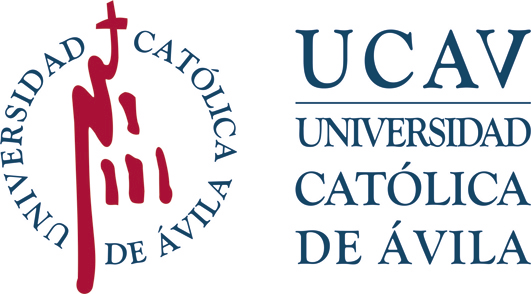 Comisión de TFG: A-TSOLICITUD y ASIGNACIÓN DE ÁREA TEMÁTICA TRABAJOS FIN DE GRADOSOLICITUD y ASIGNACIÓN DE ÁREA TEMÁTICA TRABAJOS FIN DE GRADOFacultad de Ciencias y ArtesGrado en CIENCIAS AMBIENTALESCurso 2022/2023Facultad de Ciencias y ArtesGrado en CIENCIAS AMBIENTALESCurso 2022/2023DATOS PERSONALES DEL ESTUDIANTE Por favor, indique sus datos en mayúsculas.DATOS PERSONALES DEL ESTUDIANTE Por favor, indique sus datos en mayúsculas.DATOS PERSONALES DEL ESTUDIANTE Por favor, indique sus datos en mayúsculas.DATOS PERSONALES DEL ESTUDIANTE Por favor, indique sus datos en mayúsculas.DATOS PERSONALES DEL ESTUDIANTE Por favor, indique sus datos en mayúsculas.DATOS PERSONALES DEL ESTUDIANTE Por favor, indique sus datos en mayúsculas.DATOS PERSONALES DEL ESTUDIANTE Por favor, indique sus datos en mayúsculas.DATOS PERSONALES DEL ESTUDIANTE Por favor, indique sus datos en mayúsculas.DATOS PERSONALES DEL ESTUDIANTE Por favor, indique sus datos en mayúsculas.DATOS PERSONALES DEL ESTUDIANTE Por favor, indique sus datos en mayúsculas.NOMBRE Y APELLIDOS: NOMBRE Y APELLIDOS: NOMBRE Y APELLIDOS: NOMBRE Y APELLIDOS: NOMBRE Y APELLIDOS: NOMBRE Y APELLIDOS: NOMBRE Y APELLIDOS: NOMBRE Y APELLIDOS: NOMBRE Y APELLIDOS: NOMBRE Y APELLIDOS: Nº DNI/TIE/PASAPORTE: Nº DNI/TIE/PASAPORTE: Nº DNI/TIE/PASAPORTE: Nº DNI/TIE/PASAPORTE: Nº DNI/TIE/PASAPORTE: Nº DNI/TIE/PASAPORTE: Nº DNI/TIE/PASAPORTE: Nº DNI/TIE/PASAPORTE: Nº DNI/TIE/PASAPORTE: Nº DNI/TIE/PASAPORTE: DOMICILIO:  DOMICILIO:  DOMICILIO:  DOMICILIO:  DOMICILIO:  DOMICILIO:  DOMICILIO:  DOMICILIO:  DOMICILIO:  DOMICILIO:  LOCALIDAD: LOCALIDAD: LOCALIDAD: PROVINCIA: PROVINCIA: PROVINCIA: PROVINCIA: PROVINCIA: CP: CP: TELÉFONO MÓVIL (Obligatorio): TELÉFONO MÓVIL (Obligatorio): TELÉFONO MÓVIL (Obligatorio): TELÉFONO MÓVIL (Obligatorio): TELÉFONO MÓVIL (Obligatorio): TELÉFONO MÓVIL (Obligatorio): TELÉFONO MÓVIL (Obligatorio): TELÉFONO FIJO: TELÉFONO FIJO: TELÉFONO FIJO: CORREO ELECTRÓNICO (Obligatorio): CORREO ELECTRÓNICO (Obligatorio): CORREO ELECTRÓNICO (Obligatorio): CORREO ELECTRÓNICO (Obligatorio): CORREO ELECTRÓNICO (Obligatorio): CORREO ELECTRÓNICO (Obligatorio): CORREO ELECTRÓNICO (Obligatorio): CORREO ELECTRÓNICO (Obligatorio): CORREO ELECTRÓNICO (Obligatorio): CORREO ELECTRÓNICO (Obligatorio): SELECCIÓN DE AREAS TEMÁTICAS POR ORDEN DE PREFERENCIA: El estudiante debe numerar de 1 a 15 el orden de preferencia de todas las áreas temáticas. SELECCIÓN DE AREAS TEMÁTICAS POR ORDEN DE PREFERENCIA: El estudiante debe numerar de 1 a 15 el orden de preferencia de todas las áreas temáticas. SELECCIÓN DE AREAS TEMÁTICAS POR ORDEN DE PREFERENCIA: El estudiante debe numerar de 1 a 15 el orden de preferencia de todas las áreas temáticas. SELECCIÓN DE AREAS TEMÁTICAS POR ORDEN DE PREFERENCIA: El estudiante debe numerar de 1 a 15 el orden de preferencia de todas las áreas temáticas. SELECCIÓN DE AREAS TEMÁTICAS POR ORDEN DE PREFERENCIA: El estudiante debe numerar de 1 a 15 el orden de preferencia de todas las áreas temáticas. SELECCIÓN DE AREAS TEMÁTICAS POR ORDEN DE PREFERENCIA: El estudiante debe numerar de 1 a 15 el orden de preferencia de todas las áreas temáticas. SELECCIÓN DE AREAS TEMÁTICAS POR ORDEN DE PREFERENCIA: El estudiante debe numerar de 1 a 15 el orden de preferencia de todas las áreas temáticas. SELECCIÓN DE AREAS TEMÁTICAS POR ORDEN DE PREFERENCIA: El estudiante debe numerar de 1 a 15 el orden de preferencia de todas las áreas temáticas. SELECCIÓN DE AREAS TEMÁTICAS POR ORDEN DE PREFERENCIA: El estudiante debe numerar de 1 a 15 el orden de preferencia de todas las áreas temáticas. SELECCIÓN DE AREAS TEMÁTICAS POR ORDEN DE PREFERENCIA: El estudiante debe numerar de 1 a 15 el orden de preferencia de todas las áreas temáticas.   Código ÁreaÁREA TEMÁTICAOrden dePreferenciaOrden dePreferenciaOrden dePreferencia Código ÁreaÁREA TEMÁTICAÁREA TEMÁTICAÁREA TEMÁTICAOrden de PreferenciaA1EtnobotánicaA8Sistemas de Gestión Ambiental/Auditorías AmbientalesSistemas de Gestión Ambiental/Auditorías AmbientalesSistemas de Gestión Ambiental/Auditorías AmbientalesA2FitopatologíaA9Contaminación de AguasContaminación de AguasContaminación de AguasA3CriptogamiaA10Tratamiento de ResiduosTratamiento de ResiduosTratamiento de ResiduosA4EcologíaA11Educación Ambiental/Turismo EcológicoEducación Ambiental/Turismo EcológicoEducación Ambiental/Turismo EcológicoA5Historia EcológicaA12Evaluación de Impacto AmbientalEvaluación de Impacto AmbientalEvaluación de Impacto AmbientalA6EntomologíaA13Conservación de Especies/HábitatsConservación de Especies/HábitatsConservación de Especies/HábitatsA7Química Ambiental /toxicología ambientalA14Zoología: Estudio de los vertebrados/invertebradosZoología: Estudio de los vertebrados/invertebradosZoología: Estudio de los vertebrados/invertebradosA15Otros (especifique área): Otros (especifique área): Otros (especifique área): Otros (especifique área): Otros (especifique área): Otros (especifique área): Otros (especifique área): Otros (especifique área):  Solicito Codirector externo a la UCAV (1).  Solicito Codirector externo a la UCAV (1).  Solicito Codirector externo a la UCAV (1).  Solicito Codirector externo a la UCAV (1). Nombre del Codirector que propone Nombre del Codirector que propone Nombre del Codirector que propone Nombre del Codirector que propone Nombre del Codirector que propone Nombre del Codirector que propone Propuesta Título TFG: Propuesta Título TFG: Propuesta Título TFG: Propuesta Título TFG: Propuesta Título TFG: Propuesta Título TFG: Propuesta Título TFG: Propuesta Título TFG: Propuesta Título TFG: Propuesta Título TFG: Breve descripción de la propuesta de TFG: Breve descripción de la propuesta de TFG: Breve descripción de la propuesta de TFG: Breve descripción de la propuesta de TFG: Breve descripción de la propuesta de TFG: Breve descripción de la propuesta de TFG: Breve descripción de la propuesta de TFG: Breve descripción de la propuesta de TFG: Breve descripción de la propuesta de TFG: Breve descripción de la propuesta de TFG: Observaciones que el estudiante considere de interés: Firma del estudianteFecha de la Solicitud: ASIGNACIÓN DE ÁREA TEMÁTICA Y DIRECTOR:El Coordinador responsable de TFG según titulación/área, debe resolver la presente solicitud, fecharla y firmarla.Vista la solicitud formalizada por el alumno, se acuerda asignarle el siguiente título y Director de TFG:Área Temática y Título TFG: Director de TFG: Firma del CoordinadorFecha de la Resolución: IMPORTANTE: La presente asignación de Área Temática y de Director de TFG caduca al finalizar el curso académico en el que se formalizó la presente solicitud.